Apples, Apples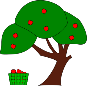 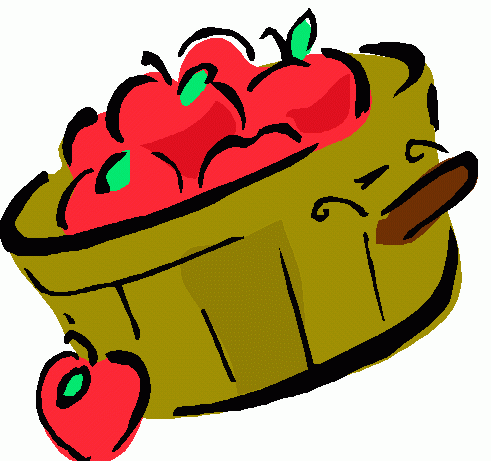 Apples Juicy, apples round;On the tree or on the ground.Apples yellow, apples red,Apple pie and juice and bread! Apples crunchy, apples sweet;Apples are so good to eat! 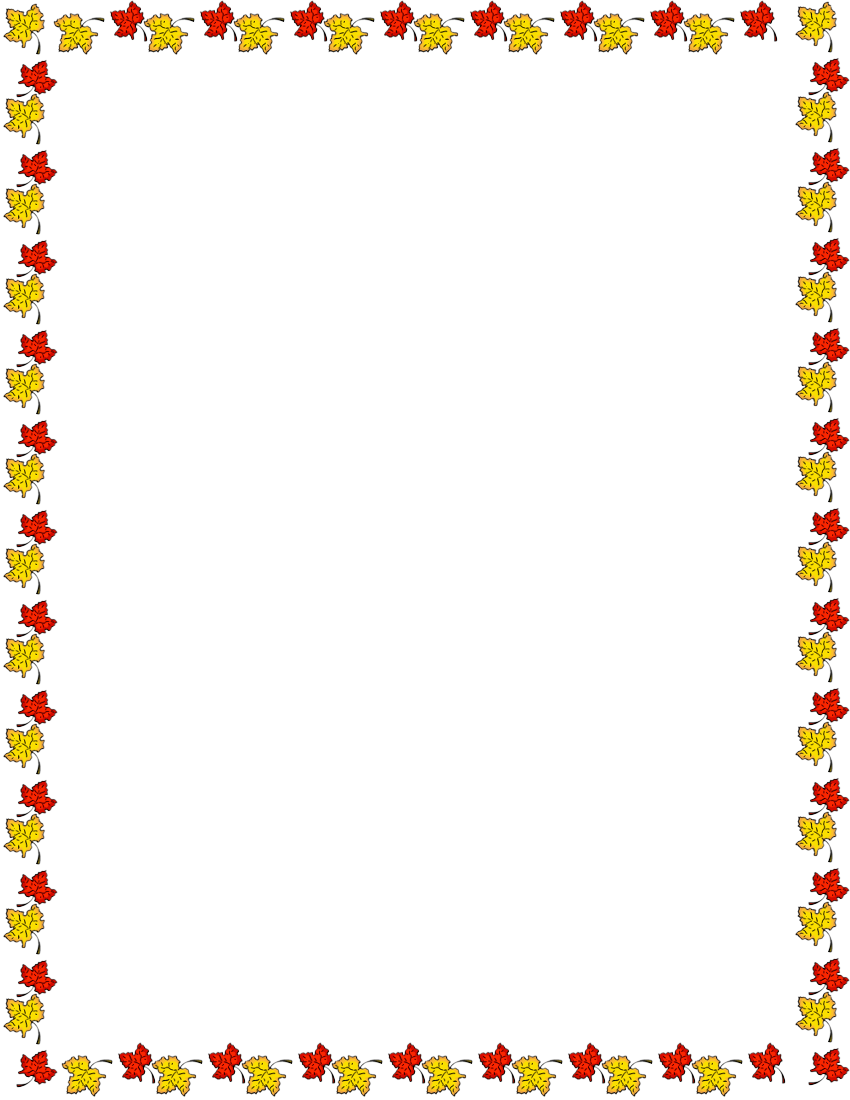 What do you like most about apples? Are there other fruits that you enjoy eating? “My favorite fruit to eat is ___________ because one time I . . . ”________________________________________________________________________________________________________________________________________________________________________________________________________________________________________________________________________________________________________________________________________________________________________________________________________________________________________________